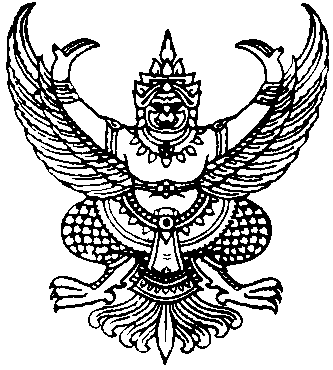 ประกาศเทศบาลตำบลปากน้ำฉวางเรื่อง ประกาศผู้ชนะการเสนอราคา จัดจ้างเหมาถ่ายเอกสารร่างเทศบัญญัติเรื่องงบประมาณรายจ่าย                        ประจำปีงบประมาณ  พ.ศ.  2562 พร้อมเข้าเล่ม  โดยวิธีเฉพาะเจาะจง                                            ----------------------------------------------------		ตามที่ เทศบาลตำบลปากน้ำฉวาง ได้มีโครงการ จัดจ้างเหมาถ่ายเอกสารร่างเทศบัญญัติ                            เรื่องงบประมาณรายจ่ายประจำปีงบประมาณ  พ.ศ.  2562 พร้อมเข้าเล่ม  เพื่อจัดส่งร่างเทศบัญญัติ  เรื่องงบประมาณรายจ่ายประจำปีงบประมาณ  พ.ศ.  2562  ให้กับสมาชิกสภาเทศบาลและผู้เข้าร่วมประชุมสำหรับประชุมพิจารณาร่างเทศบัญญัติ  โดยวิธีเฉพาะเจาะจง  นั้น		จัดจ้างเหมาถ่ายเอกสารร่างเทศบัญญัติ  เรื่องงบประมาณรายจ่ายประจำปีงบประมาณ  พ.ศ.  2562 พร้อมเข้าเล่ม  เพื่อจัดส่งร่างเทศบัญญัติ  เรื่องงบประมาณรายจ่ายประจำปีงบประมาณ  พ.ศ.  2562  ให้กับสมาชิก      สภาเทศบาลและผู้เข้าร่วมประชุมสำหรับประชุมพิจารณาร่างเทศบัญญัติ  จำนวน  1  โครงการ  ผู้ได้รับการคัดเลือกได้แก่ร้านอลงกรณ์การพิมพ์  โดยเสนอราคา  เป็นเงินทั้งสิ้น 1,200.-บาท  (หนึ่งพันสองร้อยบาทถ้วน)  รวมภาษีมูลค่าเพิ่มและภาษีอื่น  ค่าขนส่ง ค่าจดทะเบียน  และค่าใช้จ่ายอื่นๆ  ทั้งปวง						ประกาศ  ณ  วันที่  8  สิงหาคม  พ.ศ.  2561								(นายบุญธรรม  รุ่งเรือง)			                                                                                                                             นายกเทศมนตรีตำบลปากน้ำฉวาง